ŽÁDOST O PRODLOUŽENOU ZÁRUKU NIBE

Vyplněný formulář zašlete na servis@nibe.cz
Přiložte platný záruční list a potvrzení o provedené platbě.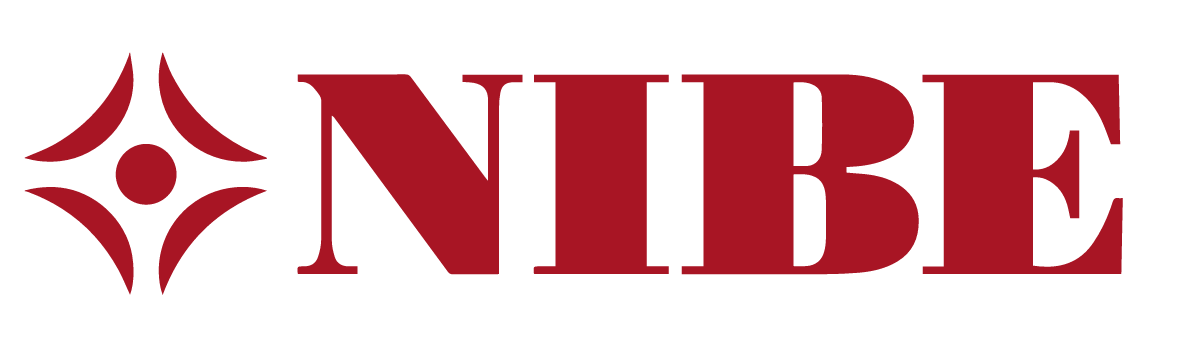 KONTAKTNÍ ÚDAJEKONTAKTNÍ ÚDAJEJméno a příjmeníE-mailTelefonUlice a čísloObecPSČÚDAJE O INSTALOVANÉM TEPELNÉM ČERPADLEÚDAJE O INSTALOVANÉM TEPELNÉM ČERPADLEVýrobní čísloÚdaje o tepelném čerpadle ze štítkuÚdaje o instalaciPřesný název instalační firmyPřesná adresa instalační firmyJméno technika instalaceDatum uvedení do provozuÚDAJE O SCHVÁLENÍ INSTALACE AUTORIZOVANÝM TECHNIKEM NIBEÚDAJE O SCHVÁLENÍ INSTALACE AUTORIZOVANÝM TECHNIKEM NIBEJméno autorizovaného technikaDatum schválení instalacePRODLOUŽENÍ ZÁRUKYProdloužená kompletní záruka na 5 let na celé tepelné čerpadlo 
(nehodící se škrtněte)
ANO      NEProdloužená kompletní záruka na 10 let na kompresor tepelného čerpadla
(nehodící se škrtněte)ANO      NE